基隆市113年度性別平等教育宣導月辦理成果學校名稱:   基隆市武崙國民小學      編號名稱辦理方式(勾選)日期日期活動內容參與  對象人次1性平委員會性平委員會□集會宣導□期刊宣導□研習□活動(競賽、表演、參觀)□讀書會□其他________11303061130306性平委員會委員212親師刊物-性別平等教育宣導□性平委員會□集會宣導期刊宣導□研習□活動(競賽、表演、參觀)□讀書會□其他________113.03.01113.03.01親師刊物-防治數位網路性別暴宣導教師學生家長20003中小學行政人員及教師性別平等教育研習-性別平等教育議題融入情感教育教學活動設計研習□性平委員會□集會宣導□期刊宣導研習□活動(競賽、表演、參觀)□讀書會□其他________113.4.24113.4.24講師：王雅涵心理師主題：性別平等教育議題融入情感教育教學活動設計研習時數：2成效：提昇性平素養教師待辦理4性別平等教育影片宣導活動□性平委員會集會宣導□期刊宣導□研習□活動(競賽、表演、參觀)□讀書會□其他________111.03.01-110.03.06111.03.01-110.03.06 階梯教室學生600總        計總        計總        計總        計總        計總        計總        計成果照片成果照片成果照片成果照片成果照片成果照片成果照片成果照片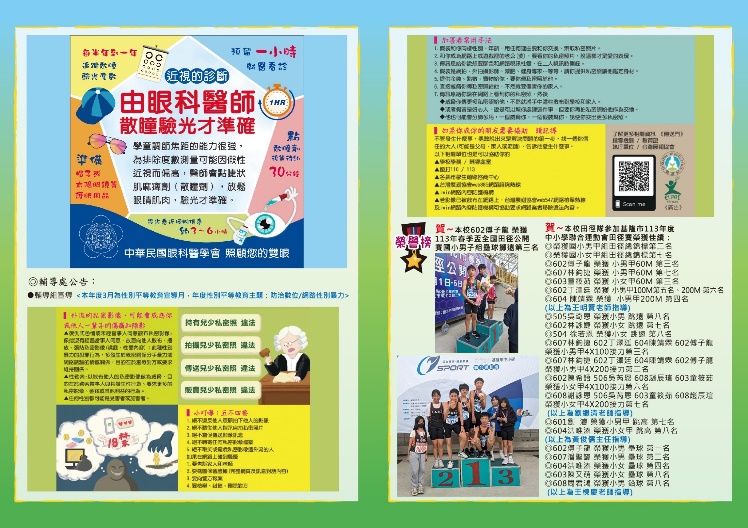 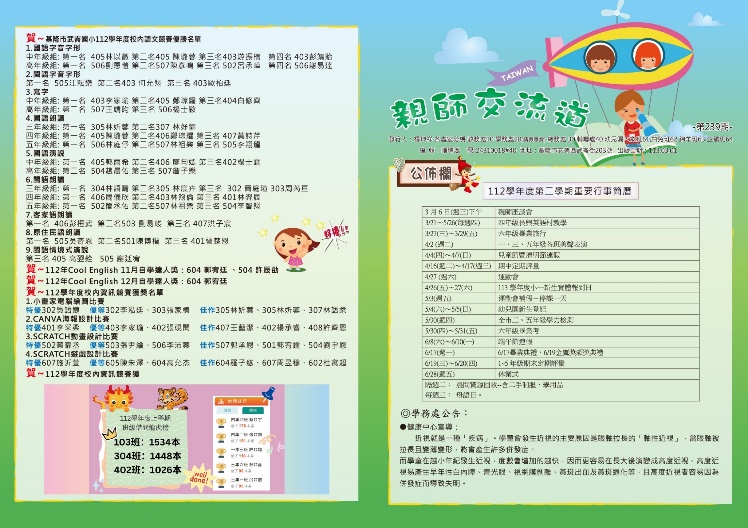 說明:113年3月親師刊物宣導-防治數位網路性別暴力說明:113年3月親師刊物宣導-防治數位網路性別暴力說明:113年3月親師刊物宣導-防治數位網路性別暴力說明:113年3月親師刊物宣導-防治數位網路性別暴力說明:112年3月親師刊物說明:112年3月親師刊物說明:112年3月親師刊物說明:112年3月親師刊物1130424預定辦理性別平等教育議題融入情感教育教學活動設計研習1130424預定辦理性別平等教育議題融入情感教育教學活動設計研習1130424預定辦理性別平等教育議題融入情感教育教學活動設計研習1130424預定辦理性別平等教育議題融入情感教育教學活動設計研習1130424預定辦理性別平等教育議題融入情感教育教學活動設計研習1130424預定辦理性別平等教育議題融入情感教育教學活動設計研習1130424預定辦理性別平等教育議題融入情感教育教學活動設計研習1130424預定辦理性別平等教育議題融入情感教育教學活動設計研習說明:1130424預定辦理性別平等教育議題融入情感教育教學活動設計研習說明:1130424預定辦理性別平等教育議題融入情感教育教學活動設計研習說明:1130424預定辦理性別平等教育議題融入情感教育教學活動設計研習說明:1130424預定辦理性別平等教育議題融入情感教育教學活動設計研習說明:1130424預定辦理性別平等教育議題融入情感教育教學活動設計研習說明:1130424預定辦理性別平等教育議題融入情感教育教學活動設計研習說明:1130424預定辦理性別平等教育議題融入情感教育教學活動設計研習說明:1130424預定辦理性別平等教育議題融入情感教育教學活動設計研習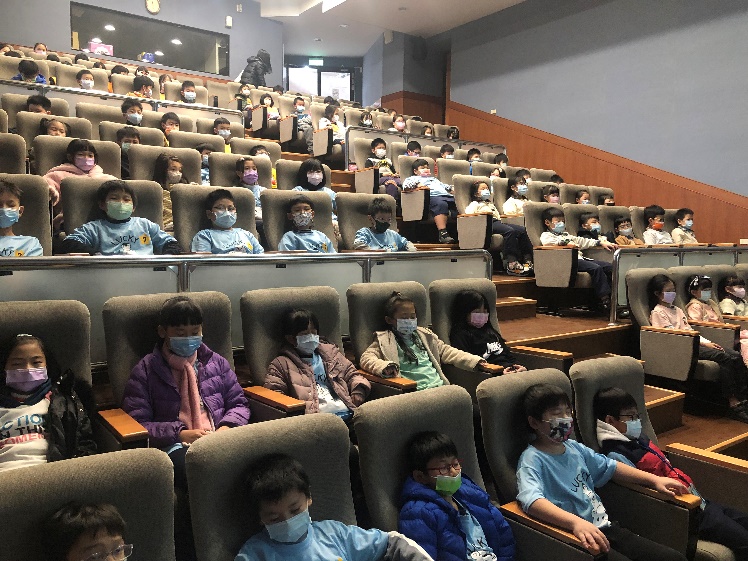 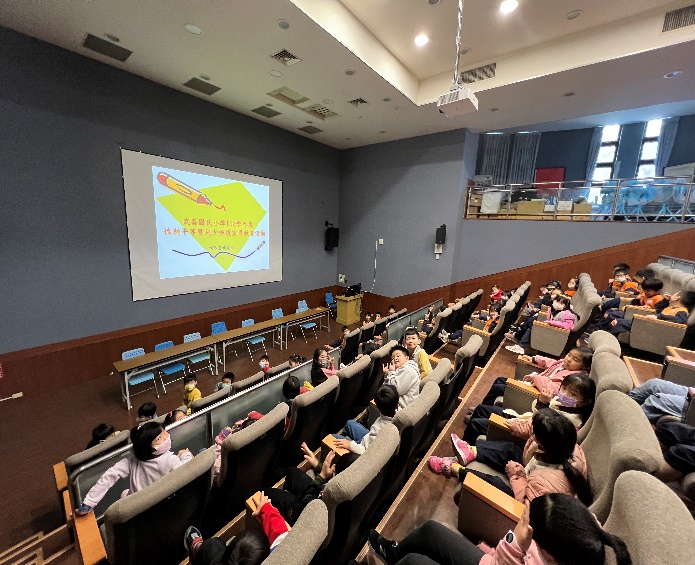 說明:1130304學生性別平等教育宣導實景說明:1130304學生性別平等教育宣導實景說明:1130304學生性別平等教育宣導實景說明:1130304學生性別平等教育宣導實景說明:1130305學生性別平等教育宣導實景說明:1130305學生性別平等教育宣導實景說明:1130305學生性別平等教育宣導實景說明:1130305學生性別平等教育宣導實景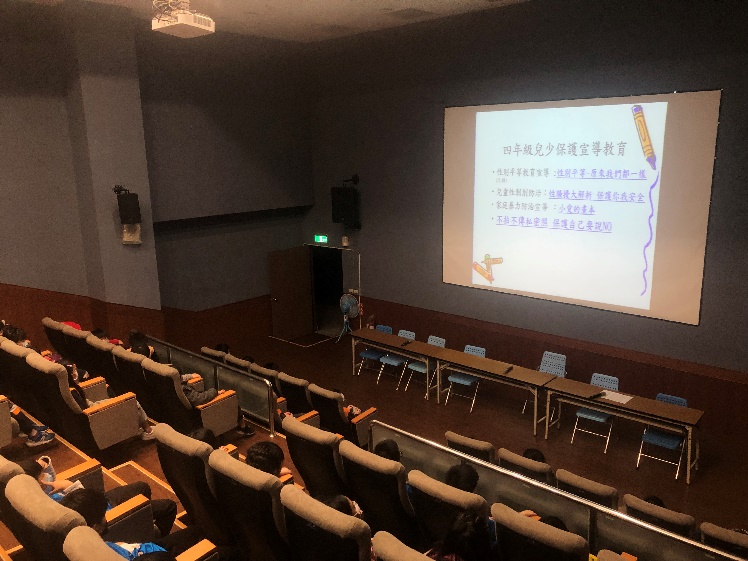 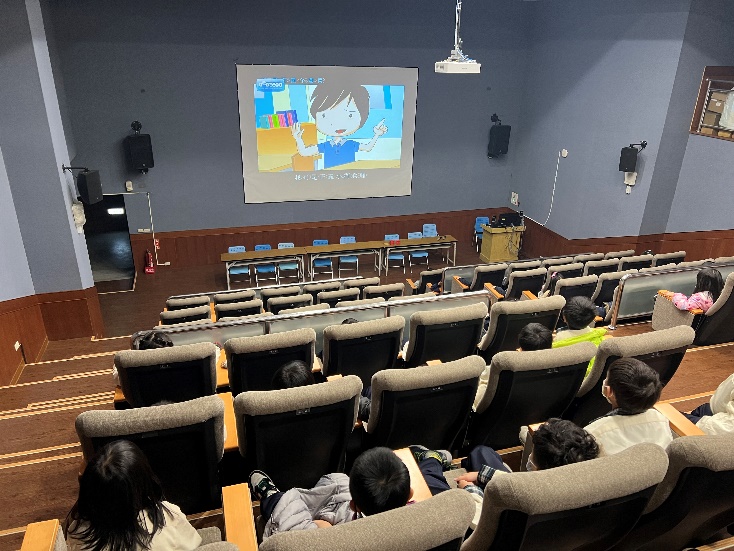 說明:1130306學生性別平等教育宣導實景說明:1130306學生性別平等教育宣導實景說明:1130306學生性別平等教育宣導實景說明:1130306學生性別平等教育宣導實景說明:1130307學生性別平等教育宣導實景說明:1130307學生性別平等教育宣導實景說明:1130307學生性別平等教育宣導實景說明:1130307學生性別平等教育宣導實景